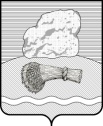 РОССИЙСКАЯ ФЕДЕРАЦИЯКалужская областьДуминичский районАдминистрация сельского поселения«Село Маклаки» ПОСТАНОВЛЕНИЕ    18.01.2021 г                                                                                              №3О внесении изменений в Постановление администрации сельского поселения «Село Маклаки» №52 от 18.11.2016г. «Об утверждении муниципальной программы «Развитие муниципальной службы сельского поселения «Село Маклаки» на 2017 – 2022 годы»       На основании статьи 179 Бюджетного кодекса Российской Федерации,  руководствуясь Федеральным законом №131-ФЗ от 06.10.2003г «Об общих принципах организации местного самоуправления в Российской Федерации»,  Постановлением администрации сельского поселения «Село Маклаки» от 21.10.2013г №31««Об утверждении Порядка принятия решений о разработке муниципальных программ сельского поселения «Село Маклаки», их формирования и реализации и Порядка проведения оценки эффективности реализации муниципальных программ сельского поселения «Село Маклаки»»,  в соответствии с Уставом сельского поселения «Село Маклаки»   ПОСТАНОВЛЯЮ:Внести  в Постановление администрации сельского поселения «Село Маклаки» от 18.11.2016г. №52 «Об утверждении муниципальной программы «Развитие муниципальной службы сельского поселения»Село Маклаки» на 2017-2022 годы» (редакция №29 от 09.08.2017г.; №43 от 15.11.2017г.; №58 от 26.12.2017г; №5 от 25.01.2018г; №26 от 09.06.2018г.;№8 от 26.02.2019г. №1 от 10.01.2020г., №9 от 14.02.2020г. №26 от 30.07.2020; №43 от 09.12.2020г; ;48 от 28.12.2020г.) следующие изменения: Таблицу паспорта муниципальной программы сельского поселения «Село Маклаки» «Развитие муниципальной службы сельского поселения «Село Маклаки» на 2017-2022 годы»ПАСПОРТМУНИЦИПАЛЬНОЙ  ПРОГРАММЫ «РАЗВИТИЕ МУНИЦИПАЛЬНОЙ СЛУЖБЫ СЕЛЬСКОГО ПОСЕЛЕНИЯ «СЕЛО МАКЛАКИ»НА 2017-2022 ГОДЫ1.2. Таблицу «Объем финансовых ресурсов, необходимых для реализации муниципальной программы «Развитие муниципальной службы сельского поселения «Село Маклаки» на 2017-2022 годы» изложить в новой редакции: 1.3.Таблицу « Перечень программных мероприятий программы «Развитие муниципальной службы сельского поселения «Село Маклаки» на 2017-2022 годы»  изложить в новой редакцииНастоящее постановление вступает в силу после его официального обнародования и подлежит размещению в информационно- телекоммуникационной сети «Интернет» на официальном сайте администрации сельского поселения «Село Маклаки» http:// maklaki.ru. Контроль за исполнением настоящего постановления оставляю за собой.Глава администрацииСП «Село Маклаки»                                                                        И.А.Хатеева1. Ответственный исполнитель        
муниципальной программы           Администрация сельского поселения «Село Маклаки»2. Цель (цели) муниципальной программысоздание условий для повышения эффективности деятельности органов местного самоуправления по выполнению муниципальных функций и обеспечению потребностей жителей поселения в муниципальных услугах, увеличению их доступности и качества, реализации долгосрочных приоритетов и целей социально-экономического развития территории.3. Задачи муниципальной программы- создание социально - экономических условий развития муниципальной службы;- повышение профессионального уровня муниципальных служащих в целях формирования высококвалифицированного кадрового  состава;
- развитие механизма предупреждения коррупции, выявления и разрешения конфликта интересов на муниципальной службе; 
- упорядочение и конкретизация полномочий муниципальных служащих, которые должны быть закреплены в должностных инструкциях;- изучение, обобщение и распространение передового опыта по вопросам управления персоналом и организации муниципальной службы.4. Индикаторы муниципальной       
программы                           - доля муниципальных служащих, прошедших аттестацию;- доля муниципальных служащих, прошедших обучение повышения профессионального уровня;- количество муниципальных служащих, включенных в кадровый резерв органов местного самоуправления.5. Сроки и этапы реализации         
муниципальной программы           2017-2022  гг.6. Объемы финансирования            
муниципальной программы за счет всех источников финансирования      Общий объем финансирования Программы составляет  10  499 434,74тыс. рублей. Программа финансируется за счет средств местного бюджета.По годам:2017г. – 1 535 341 тыс.руб.2018 г. –1 792 382 тыс. руб. 2019 г. –  1 967 503 тыс. руб.            2020 г. –  1 894 678,74 тыс.руб.2021 г. –   1 636 145,02 руб.2022г. – 1 678 600 тыс. руб.7. Ожидаемые результаты реализации  
муниципальной программы           - формирование эффективного кадрового потенциала муниципальной службы, совершенствование знаний и умений муниципальных служащих;
- качественное информационно – аналитическое обеспечение кадровых процессов;
- совершенствование и улучшение условий работы аппарата управления администрации сельского поселения «Село Маклаки»;- повышение престижа муниципальной службы за счет роста профессионализма и компетентности муниципальных служащих;
- снижение потенциальной угрозы коррупционных действий со стороны муниципальных служащих.№Наименование показателей2017год2018 год2019 год2020 год2021 год2022 годСуммарное значение финансовых ресурсов, всего1 535 3411 792 3821 967 5031 894 678,741 636 145,021 678 600в том числе- средства бюджета сельского поселения1 535 3411 792 3821 967 5031 894 678,741 636 145,021 678 600 - иные источникиИтого:1 535 3411 792 3821 967 5031 894 678,741 636 145,021 678 600№ п/пНаименование мероприятийСроки реализацииСумма расходов тыс. руб.в том числе по годам, тыс.руб. в том числе по годам, тыс.руб. в том числе по годам, тыс.руб. в том числе по годам, тыс.руб. в том числе по годам, тыс.руб. в том числе по годам, тыс.руб. № п/пНаименование мероприятийСроки реализацииСумма расходов тыс. руб.2017201820192020202120221.Формирование резервного фонда2017-202260 00010 00010 00010 00010 00010 00010 0002.Содержание администрации2017-202210 439 434,741 525 3411 782 3821 957 5031 884 678,741 626 145,021 668 600ИТОГО2017-202210 499 434,741 535 3411 792 3821 967 5031 894 678,741 636 145,021 678 600